Załącznik 2 WYTYCZNE INSTYTUTU PEDAGOGIKI UMCSdotyczące manuskryptu rozprawy stanowiącego podstawę do uzyskania stopnia doktoraRozprawa doktorska będąca przedmiotem obrony w Instytucie Pedagogiki UMCS powinna być przygotowana zgodnie z następującymi wytycznymi: Struktura rozprawy doktorskiej – załącznik 2.1.Strona edytorska rozprawy doktorskiej – załącznik 2.2. Strona tytułowa rozprawy doktorskiej – załącznik 2.3.Rozprawa doktorska powinna być przygotowana w formacie A-4 (4 egzemplarze, w tym 1 egzemplarz – miękka okładka z termobindowaniem) Rozprawa doktorska może być przygotowana w języku polskim lub angielskim. Rozprawa doktorska powinna być złożona na nośniku danych (płyta CD). ZAŁĄCZNIK 2.1. STRUKTURA ROZPRAWY DOKTORSKIEJMaszynopis rozprawy doktorskiej powinien składać się z następujących części:Strona tytułowaStrona z podziękowaniami (opcjonalnie)Spis treściStreszczenie (nie więcej niż 2 strony A4) i słowa kluczowe (nie więcej niż 5) w języku polskim Streszczenie (nie więcej niż 2 strony A4) i słowa kluczowe (nie więcej niż 5) w języku angielskim WstępCzęść teoretycznaCześć metodologicznaCześć analityczna10.Podsumowanie z dyskusją wyników i wnioskami11.Zakończenie 12.Bibliografia 13.Aneks Dopuszcza się modyfikację struktury rozprawy uwzględniającą różne profile badań – jakościowe, eksperymentalne, interdyscyplinarne ZAŁĄCZNIK 2.2. ZALECENIAEDYTORSKIE MANUSKRYPTU ROZPRAWY DOKTORSKIEJPodstawowe zalecenia edytorskie:Druk - A4 powinien być zapisany dwustronnie, z uwzględnieniem marginesów:górny –2,5 cm;prawy –2,5 cm;dolny–2,5 cm;lewy –3 cm. Każdy nowy rozdział rozprawy powinien rozpoczynać się od nowej strony i być numerowany w sposób ciągły. Numerowanie stron –numer prawostronny na dole strony (numeracji nie umieszcza się na stronie tytułowej i stronie z podziękowaniami).Wielkość czcionki stosowanej w rozprawie –12 pkt., interlinia 1,5, akapity 1 cm. Wielkość czcionki w przypadku rozdziałów głównych –16 pkt, podrozdziałów –14 pkt, tytułów tabel i wykresów –11 pkt. Tekst wyjustowany (wyrównany do marginesów).Podstawowym kolorem rozprawy jest kolor czarny. Inne kolory oraz odcienie szarości mogą być wykorzystywane w przypadku sporządzania wykresów oraz tabel.ZAŁĄCZNIK 2.3. 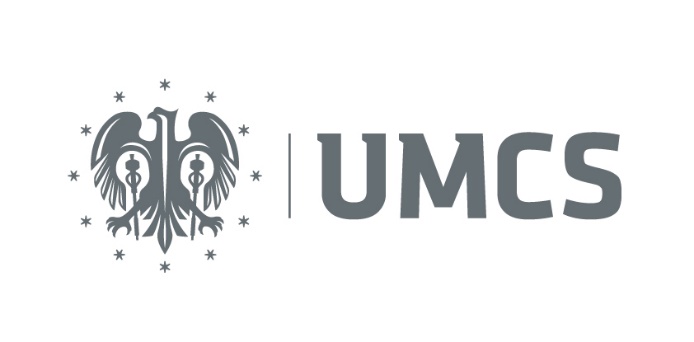 UNIWERSYTET MARII CURIE-SKŁODOWSKIEJ                 W LUBLINIE                 Wydział Pedagogiki i PsychologiiLUBLIN 2023Kierunek: PedagogikaImię i nazwiskoTytuł rozprawy doktorskiejRozprawa doktorskanapisana w Katedrze    ...................pod kierunkiem........................................................